Аппарат для электромуфтовой сварки Nowatech ZERN-800 PLUS 
без протоколирования, для фитингов диаметром до 160 мм Комплектация: транспортировочный ящик; угловые наконечники; наконечники ø 4 и ø 4,7; штрих-код сканер (опция).*Электромуфтовые сварочные аппараты Nowatech являются универсальными устройствами для сварки фитингов различного диаметра и различных производителей. Диапазон диаметров носит информативный характер, так как фитинги одного и того же диаметра, но от разных производителей могут значительно отличаться по требуемой мощности нагрева. Возможность подготовки сварного шва зависит только от сопротивления закладного нагревателя (спирали) внутри фитинга. Во время начала процесса сварки аппарат проверяет возможность создания соответствующего сварного шва в зависимости от сопротивления фитинга и параметров питания. Если эти значения находятся вне нормы, на экране появится соответствующая информация об ошибке. Данная операция безвредна как для фитинга, так и для устройстваАппарат для электромуфтовой сварки Nowatech ZERN-2000 PLUS без протоколирования, для фитингов диаметром до 400 мм Комплектация: транспортировочный ящик; угловые наконечники; наконечники ø 4 и ø 4,7; штрих-код сканер (опция).*Электромуфтовые сварочные аппараты Nowatech являются универсальными устройствами для сварки фитингов различного диаметра и различных производителей. Диапазон диаметров носит информативный характер, так как фитинги одного и того же диаметра, но от разных производителей могут значительно отличаться по требуемой мощности нагрева. Возможность подготовки сварного шва зависит только от сопротивления закладного нагревателя (спирали) внутри фитинга. Во время начала процесса сварки аппарат проверяет возможность создания соответствующего сварного шва в зависимости от сопротивления фитинга и параметров питания. Если эти значения находятся вне нормы, на экране появится соответствующая информация об ошибке. Данная операция безвредна как для фитинга, так и для устройства.Аппарат для электромуфтовой сварки Nowatech ZERN-4000 без протоколирования, для фитингов диаметром до 1200 мм Комплектация: транспортировочный ящик; угловые наконечники; наконечники ø 4 и ø 4,7; штрих-код сканер (опция).*Электромуфтовые сварочные аппараты Nowatech являются универсальными устройствами для сварки фитингов различного диаметра и различных производителей. Диапазон диаметров носит информативный характер, так как фитинги одного и того же диаметра, но от разных производителей могут значительно отличаться по требуемой мощности нагрева. Возможность подготовки сварного шва зависит только от сопротивления закладного нагревателя (спирали) внутри фитинга. Во время начала процесса сварки аппарат проверяет возможность создания соответствующего сварного шва в зависимости от сопротивления фитинга и параметров питания. Если эти значения находятся вне нормы, на экране появится соответствующая информация об ошибке. Данная операция безвредна как для фитинга, так и для устройства.Аппарат для электромуфтовой сварки Nowatech ZEEN-800 PLUS с функцией протоколирования, для фитингов диаметром до 160 мм Комплектация: транспортировочный ящик; угловые наконечники; наконечники ø 4 и ø 4,7; программное обеспечение для связи с ПК; штрих-код сканер (опция).*Электромуфтовые сварочные аппараты Nowatech являются универсальными устройствами для сварки фитингов различного диаметра и различных производителей. Диапазон диаметров носит информативный характер, так как фитинги одного и того же диаметра, но от разных производителей могут значительно отличаться в зависимости от требуемой мощности нагрева. Возможность подготовки сварного шва зависит только от сопротивления закладного нагревателя (спирали) внутри фитинга. Во время начала процесса сварки аппарат проверяет возможность создания соответствующего сварного шва в зависимости от сопротивления фитинга и параметров питания. Если эти значения находятся вне нормы, на экране появится соответствующая информация об ошибке. Данная операция безвредна как для фитинга, так и для устройства.Аппарат для электромуфтовой сварки Nowatech ZEEN-2000 PLUS с функцией протоколирования, для фитингов диаметром до 400 мм Комплектация: транспортировочный ящик; угловые наконечники; наконечники ø 4 и ø 4,7; программное обеспечение для связи с ПК; штрих-код сканер (опция).*Электромуфтовые сварочные аппараты Nowatech являются универсальными устройствами для сварки фитингов различного диаметра и различных производителей. Диапазон диаметров носит информативный характер, так как фитинги одного и того же диаметра, но от разных производителей могут значительно отличаться в зависимости от требуемой мощности нагрева. Возможность подготовки сварного шва зависит только от сопротивления закладного нагревателя (спирали) внутри фитинга. Во время начала процесса сварки аппарат проверяет возможность создания соответствующего сварного шва в зависимости от сопротивления фитинга и параметров питания. Если эти значения находятся вне нормы, на экране появится соответствующая информация об ошибке. Данная операция безвредна как для фитинга, так и для устройства.Аппарат для электромуфтовой сварки Nowatech ZEEN-4000 с возможностью протоколирования, для фитингов диаметром до 1200 мм Комплектация: транспортировочный ящик; угловые наконечники; наконечники ø 4 и ø 4,7; программное обеспечение для связи с ПК; штрих-код сканер (опция).*Электромуфтовые сварочные аппараты Nowatech являются универсальными устройствами для сварки фитингов различного диаметра и различных производителей. Диапазон диаметров носит информативный характер, так как фитинги одного и того же диаметра, но от разных производителей могут значительно отличаться в зависимости от требуемой мощности нагрева. Возможность подготовки сварного шва зависит только от сопротивления закладного нагревателя (спирали) внутри фитинга. Во время начала процесса сварки аппарат проверяет возможность создания соответствующего сварного шва в зависимости от сопротивления фитинга и параметров питания. Если эти значения находятся вне нормы, на экране появится соответствующая информация об ошибке. Данная операция безвредна как для фитинга, так и для устройства.Ручной скребок для снятия оксидного слоя Салфетки Tangit для обезжиривания трубПозиционер Nowatech PUZN-110LАппараты для электромуфтовой сварки Nowatech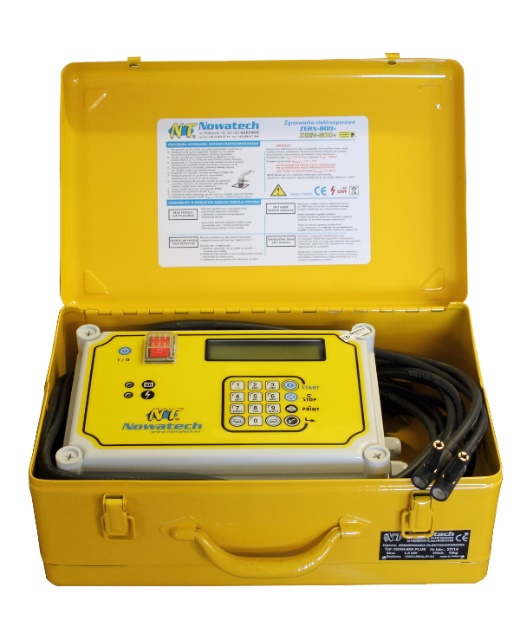 Сварка труб диаметром до 160 мм;Электронная система управления;Возможность ввода данных с помощью штрих-код сканера, вручную или используя функцию «Как предыдущий»;Металлический ящик для защиты от механических повреждений;Степень защиты IP54;Максимальная мощность – 1450 Вт;Вес – 13 кг.Технические характеристикиТехнические характеристики  Модель аппаратаZERN-800 PLUS  Диапазон свариваемых диаметров* [мм]до Ø 160*  Входное напряжение [В]; частота [Гц] ~230 В; ~50 Гц  Макс. мощность [Вт]~1450 Вт  Вес [кг]13 кг  Выходное напряжение [В]8 ÷ 44  Время сварки [сек]1 ÷ 9999  Время охлаждения [мин]1 ÷ 999  Габариты [мм]390x240x160  Рабочая температура [°C]от -10°C до +40°C  Сменные адаптерыØ4, Ø4,7  Степень защитыIP54  Штрих-код сканеропция  Визуальная и акустическая сигнализация процесса сваркиДа  Автоматическая компенсация времени сварки в зависимости 
  от окружающей средыДа  Система управления в реальном времени для реагирования 
  на изменения параметров питанияДа  Автоматический импорт данных через штрих-код сканерДа  Ручное программирование (параметры напряжения и время 
  установки)Да  Возможность ручного обновления
  пользователем программного обеспеченияДа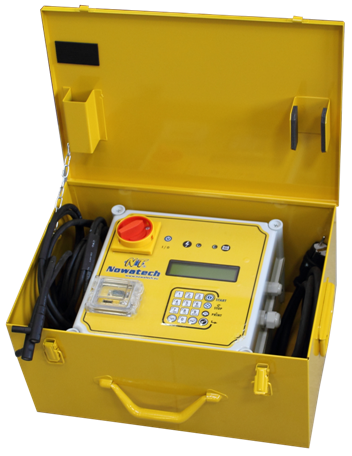 Сварка труб диаметром до 400 мм;Электронная система управления;Возможность ввода данных с помощью штрих-код сканера, вручную или используя функцию «Как предыдущий»;Металлический ящик для защиты от механических повреждений;Степень защиты IP54;Максимальная мощность – 3000 Вт;Вес – 21 кг.Технические характеристикиТехнические характеристики  Модель аппаратаZERN-2000 PLUS  Диапазон свариваемых диаметров* [мм]до Ø 400*  Входное напряжение [В]; частота [Гц] ~230 В; ~50 Гц  Макс. мощность [Вт]~3000 Вт  Вес [кг]21 кг  Выходное напряжение [В]8 ÷ 48  Время сварки [сек]1 ÷ 9999  Время охлаждения [мин]1 ÷ 999  Габариты [мм]430x280x180  Рабочая температура [°C]от -10°C до +40°C  Сменные адаптерыØ4, Ø4,7  Степень защитыIP54  Штрих-код сканеропция  Визуальная и акустическая сигнализация процесса сваркиДа  Автоматическая компенсация времени сварки в зависимости 
  от окружающей средыДа  Система управления в реальном времени для реагирования 
  на изменения параметров питанияДа  Автоматический импорт данных через штрих-код сканерДа  Ручное программирование (параметры напряжения и время 
  установки)Да  Возможность ручного обновления
  пользователем программного обеспеченияДа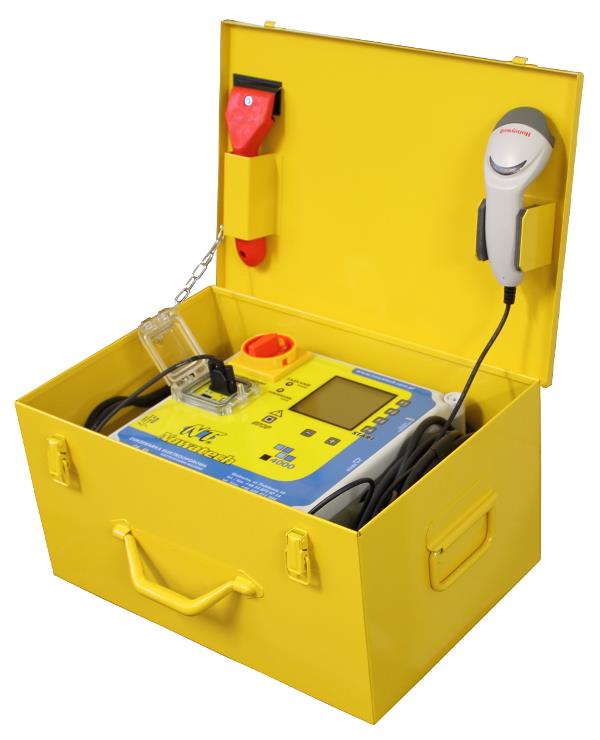 Большой дисплей с возможностью настройки подсветки;Сварка труб диаметром до 1200 мм;Максимальная мощность – 4000 Вт;Электронная система управления;Возможность ввода данных с помощью штрих-код сканера, вручную или используя функцию «Как предыдущий»;Металлический ящик для защиты от механических повреждений;Степень защиты IP55;Порт USB 2.0;Вес – 24 кг.Технические характеристикиТехнические характеристики  Модель аппаратаZERN-4000  Диапазон свариваемых диаметров* [мм]до Ø 1200*  Входное напряжение [В]; частота [Гц] ~230 В; ~50 Гц  Макс. мощность [Вт]~4000 Вт  Вес [кг]24 кг  Выходное напряжение [В]8 ÷ 48  Время сварки [сек]1 ÷ 9999  Время охлаждения [мин]1 ÷ 999  Габариты [мм]430x280x180  Рабочая температура [°C]от -10°C до +40°C  Сменные адаптерыØ4, Ø4,7  Степень защитыIP55  Штрих-код сканеропция  Количество циклов сварки в памятинет  Возможность распечатки протоколовнет  Визуальная и акустическая сигнализация процесса сваркида  Автоматическая компенсация времени сварки в зависимости 
  от окружающей средыда  Система управления в реальном времени для реагирования 
  на изменения параметров питанияда  Автоматический импорт данных через штрих-код сканерда  Ручное программирование (параметры напряжения и время 
  установки)да  Отображение времени сварки, электрического тока и 
  напряжения во время процесса сваркида  Сопровождение оператора в течение процесса сваркида  USB порт - тип A, B / RS-232 портда  Возможность распечатать протоколы непосредственно на 
  строительном объекте прямо из сварочного аппаратанет  Возможность ручного обновления
  пользователем программного обеспеченияда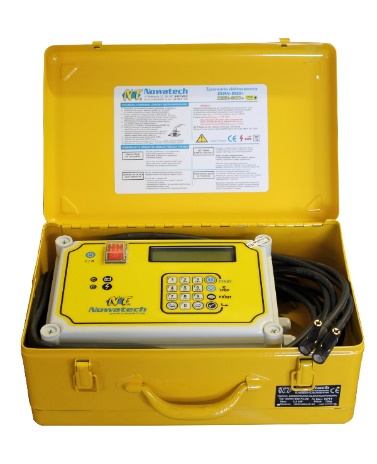 Сварка труб диаметром до 160 мм;Память на 500 протоколов сварки;Электронная система управления;Возможность ввода данных с помощью штрих-код сканера, вручную или используя функцию «Как предыдущий»;Металлический ящик для защиты от механических повреждений;Степень защиты IP54;Максимальная мощность – 1450 Вт;Вес – 13 кг.Технические характеристикиТехнические характеристики  Модель аппаратаZEEN-800 PLUS  Диапазон свариваемых диаметров* [мм]до Ø 160*  Входное напряжение [В]; частота [Гц] ~230 В; ~50 Гц  Макс. мощность [Вт]~1450 Вт  Вес [кг]13 кг  Выходное напряжение [В]8 ÷ 44  Время сварки [сек]1 ÷ 9999  Время охлаждения [мин]1 ÷ 999  Габариты [мм]390x240x160  Рабочая температура [°C]от -10°C до +40°C  Сменные адаптерыØ4, Ø4,7  Степень защитыIP54  Штрих-код сканеропция  Количество циклов сварки в памяти500-700 протоколов  Возможность распечатки протоколовДа  Визуальная и акустическая сигнализация процесса сваркиДа  Автоматическая компенсация времени сварки в зависимости 
  от окружающей средыДа  Система управления в реальном времени для реагирования 
  на изменения параметров питанияДа  Автоматический импорт данных через штрих-код сканерДа  Ручное программирование (параметры напряжения и время 
  установки)Да  ПО для подготовки и распечатки протоколов и обмен 
  данными с компьютеромДа  Порты для подключенияUSB тип A, RS232  Функция отслеживанияДа  Возможность ручного обновления
  пользователем программного обеспеченияДаСварка труб диаметром до 400 мм;Память на 500 протоколов сварки;Электронная система управления;Возможность ввода данных с помощью штрих-код сканера, вручную или используя функцию «Как предыдущий»;Металлический ящик для защиты от механических повреждений;Степень защиты IP54;Максимальная мощность – 3000 Вт;Вес – 21 кг.Технические характеристикиТехнические характеристики  Модель аппаратаZEEN-2000 PLUS  Диапазон свариваемых диаметров* [мм]до Ø 400*  Входное напряжение [В]; частота [Гц] ~230 В; ~50 Гц  Макс. мощность [Вт]~3000 Вт  Вес [кг]21 кг  Выходное напряжение [В]8 ÷ 48  Время сварки [сек]1 ÷ 9999  Время охлаждения [мин]1 ÷ 999  Габариты [мм]430x280x180  Рабочая температура [°C]от -10°C до +40°C  Сменные адаптерыØ4, Ø4,7  Степень защитыIP54  Штрих-код сканеропция  Количество циклов сварки в памяти500-700 протоколов  Возможность распечатки протоколовДа  Визуальная и акустическая сигнализация процесса сваркиДа  Автоматическая компенсация времени сварки в зависимости от      окружающей средыДа  Система управления в реальном времени для реагирования 
  на изменения параметров питанияДа  Автоматический импорт данных через штрих-код сканерДа  Ручное программирование (параметры напряжения и время 
  установки)Да  ПО для подготовки и распечатки протоколов и обмен 
  данными с компьютеромДа  Порты для подключенияUSB тип A, USB тип B, RS232  Функция отслеживанияДа  Возможность ручного обновления
  пользователем программного обеспеченияДа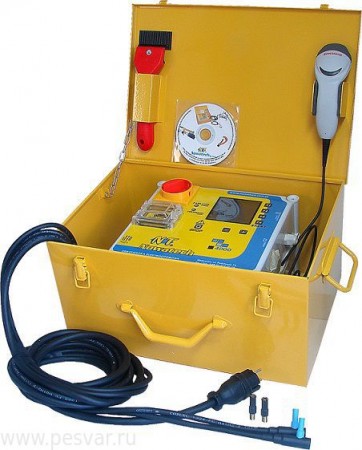 Память на 3000 протоколов;Сварка труб диаметром до 1200 мм;Возможность ввода координат GPS;Возможность управления с помощью приложения SMART WELD для мобильных устройств;Функция обратного отслеживания (traceability);Порт USB 2.0;Большой дисплей с возможностью настройки подсветки;Электронная система управления;Возможность ввода данных с помощью штрих-код сканера, вручную или используя функцию «Как предыдущий»;Металлический ящик для защиты от механических повреждений;Степень защиты IP55;Максимальная мощность – 4000 Вт;Вес – 24 кг.Технические характеристикиТехнические характеристики  Модель аппаратаZEEN-4000  Диапазон свариваемых диаметров* [мм]до Ø 1200*  Входное напряжение [В]; частота [Гц] ~230 В; ~50 Гц  Макс. мощность [Вт]~4000 Вт  Вес [кг]24 кг  Выходное напряжение [В]8 ÷ 48  Время сварки [сек]1 ÷ 9999  Время охлаждения [мин]1 ÷ 999  Габариты [мм]430x280x180  Рабочая температура [°C]от -10°C до +40°C  Сменные адаптерыØ4, Ø4,7  Степень защитыIP55  Штрих-код сканеропция  Количество циклов сварки в памяти3000 протоколов  Возможность распечатки протоколовДа  Визуальная и акустическая сигнализация процесса сваркиДа  Автоматическая компенсация времени сварки в зависимости     от окружающей средыДа  Система управления в реальном времени для реагирования на 
  изменения параметров питанияДа  Автоматический импорт данных через штрих-код сканерДа  Ручное программирование (параметры напряжения и время 
  установки)Да  Отображение времени сварки, электрического тока и 
  напряжения во время процесса сваркиДа  Сопровождение оператора в течение процесса сваркиДа  ПО для подготовки и распечатки протоколов и обмен данными с компьютером Да  Возможность импорта данных на любой USB накопитель (флэш-карту)Да  Порты для подключенияUSB тип A, USB тип B, RS232  Функция отслеживанияДа  Возможность ручного обновления
  пользователем программного обеспечения ДаДополнительное оборудование для электромуфтовой сварки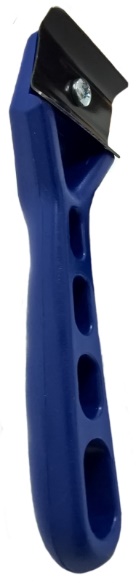 Применяется для снятия оксидного слоя полиэтиленовых труб перед электромуфтовой сваркой. Ручной скребок Nowatech имеет двойные лезвия, и если одна сторона затупилась, то можно перевернуть лезвие на 180°.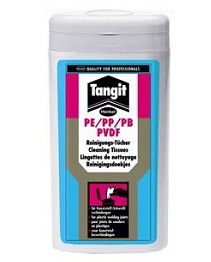 Чистящие салфетки Tangit (производство Henkel, Германия) используются для обезжиривания труб и очистки поверхности нагревателя при электромуфтовой и стыковой сварке. Одна упаковка содержит 100 салфеток.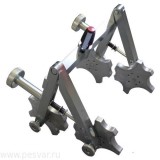 Устройство фиксирует оба конца развернутых труб диаметром до Ø 110, что препятствует их выскальзыванию из фитинга в процессе электромуфтовой сварки. Применение поворотного узла в устройстве делает возможной сварку муфт, отводов и тройников.